 Karta zgłoszenia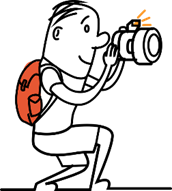 do konkursu „Warszawa w obiektywie”Imię i nazwisko uczestnika: ................................................................................................................................................Nazwa, adres i telefon szkoły ................................................................................................   ..............................................................................................................................................................................................................................................................................................E-mail szkoły…….....................................................................................................................Telefon uczestnika .....................................….........................................................................Imię i nazwisko szkolnego opiekuna konkursu (jeżeli dotyczy) …………………………………………………..…………………………………………………………………………………….Opis prezentowanych zdjęć (określenie fotografowanego miejsca):.........................................................................................................................................................................................................................................................................................................................................................................................................Oświadczam, że zdjęcia nadesłane na konkurs są mojego autorstwa.Udzielam Zespołowi Szkół Nr 7 im. Sz. Bońkowskiego prawa do wykorzystania fotografii w celach związanych z rozstrzygnięciem, dokumentacją i promocją konkursu oraz zorganizowaniem wystawy pokonkursowej.Akceptuję, że przesłane przeze mnie prace wraz z nośnikami elektronicznymi stają się własnością organizatora konkursu.Wyrażam zgodę na przetwarzanie i wykorzystywanie przez Zespół Szkół Nr 7 danych osobowych mojego dziecka zgodnie z ustawą z dnia 10 maja 2018 r. o ochronie danych osobowych (Dz. U. z 2019 r.  poz. 1781) w celach związanych z rozstrzygnięciem konkursu, publikacją wyników konkursu 
i fotografii.....................               			......................................................................................       Data                                                        		Podpis uczestnika 